Terms of Reference –Testing Task Force ProposalTTF T033 (Ref. Body TC INT)“Conformance Test Specifications for the 5G NGAP and 5G NAS protocols over the N2/N1 reference points”Summary informationPart I –TTF Technical Proposal Rationale & ObjectivesRationale Access and Mobility Management Functionality (AMF) is the key control-node for the 5G access-network. AMF main responsibilities are:Registration Management which allows registration and de-registration of UEs within 5G systems. Connection Management which establishes and releases the control plane signalling connections between UE and AMF over the N1 interface.Reachability Management which ensures that UE is always reachable. In case the UE is in idle state Paging is used to bring UE into the connected mode.Mobility Management maintains knowledge of UE’s location within the network. The UE is required to trigger periodic registration updates after it has completed initial registration. These periodic updates act as keep-alive to verify that the UE remains on the system and has not moved out of coverage or became unavailable. The UE is also required to complete updates due to mobility. These updates are triggered if UE moves outside the current registration area.AMF connects via the N2 interface with an gNodeB using the NGAP protocol as defined in ETSI TS 138 413.The 5G Non Access Stratum (NAS) signalling from the UE also terminates at the AMF. The 5G NAS protocol is defined in ETSI TS 124 501 and forms the highest stratum of the control plane between a UE and the AMF. 5G NAS protocols support the mobility of the UE and the session management procedures to establish and maintain IP connectivity. 5G NAS messages are transported between the gNodeB and the AMF encapsulated in NGAP messages and are transparent for the gNodeB.The network architecture is described in figure 1 below.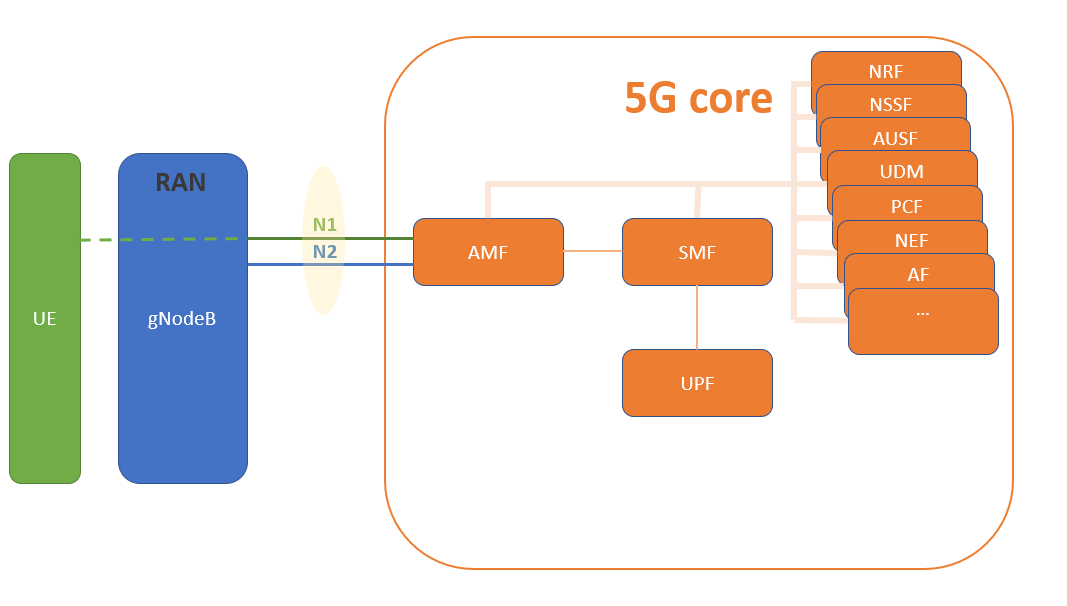 Figure 1: 5G network architecture.Objectives of the work to be executedRecently major efforts have been made by 5G core network component providers to inter-connect complete networks, i.e. connecting the single components that comprise a 5G core network of different operators to allow seamless roaming for end customers and complete and reliable functionality for network providers. The N2 interface is a very important point for testing as it typically connects the radio components of one vendor to the AMF of another vendor making flawless interworking of those components essential to the functioning of the network. Beside 5G the N2 interface is also of high importance for local small cell networks and new technologies such as M2M, IoT, ITS, MCX communications, etc. which will be parts of different 5G slice networks.Following the methodologies developed and used by ETSI this implies the production of multi-part conformance test specification documents covering both the static conformance review (PICS proforma) and the dynamic conformance review (Test Purposes, Abstract Test Suite). The result would be a complete set of test suites for both the NGAP and the 5G NAS protocols.Note:	For the NGAP protocol tests will be written for testing both the AMF and the gNodeB. For the 5G NAS protocol only the AMF will act as Implementation Under Test (IUT) as the 5G NAS messages are transparent to the gNodeB. Testing the UE is out of the scope of TC INT.ETSI members have expressed their interest in test specifications related to the NGAP and 5G NAS protocols as defined in ETSI TS 138 413 and ETSI TS 124 501 and also declared their willingness to review the outputs of this TTF and in a later stage in a potential follow-up project provide ETSI with the possibility to validate the outputs of this TTF against their network components (i.e. gNodeB and AMF). See also list of supporting organisations.Experience with the development of other testing standards has shown that involvement of experts on conformance testing of protocols requires highly specialised knowledge in testing methodology, TTCN-3 language and dedicated tools. There is an advantage if testing experts are disjoint from experts developing the protocol specifications. In addition, the development of this kind of specifications requires significant effort and it cannot be expected that this effort can be provided on a voluntary basis. Hence the involvement of testing experts is needed in order to assure timely completion and high quality of the Test Specifications. These testing experts are not available on TC INT level and need to be recruited on a funded basis. The experts will use dedicated software tools available at ETSI.NOTE: Security aspects on the N1 and N2 interfaces are out of scope of the above described conformance test specifications. However, an implementor of the test specification needs to consider those aspects to create an executable test software allowing for monitorable message exchanges. A validation phase covering such an implementation may follow the specification project.Previous funded activities in the same domainNoneConsequences if not agreed5G core networks are currently being deployed in telecoms networks during the progression towards fully 5G compliant network architectures. Thorough conformance testing will increase the level of confidence that equipment from various suppliers will interwork. This in turn will reduce implementation and rollout times. Not providing timely test specifications, would ultimately delay the deployment of 5G core networks.ETSI Members SupportDeliverablesBase documents Table 1: Base documentsNew deliverablesWorking titles sufficient for both phases. Complete with full WI reference when final ToR are submittedMaximum budgetTask summary/Manpower BudgetTravel budgetOther budget lineNonePart II – Details on TTF Technical Proposal Tasks, Technical Bodies and other stakeholdersOrganization of the work Phase I: NGAP Conformance Testing for the N2 interface The work of the TTF starts with the analysis of the NGAP protocol requirements defined in ETSI TS 138 413 on the gNodeB and the AMF. After this analysis will follow the three step methodology defined in the ISO/IEC 9646 series on conformance test specifications.Static aspects of the requirements will be converted into PICS items, i.e. into questions demanding whether a requirement is supported or not. One set of PICS items will be created for gNodeB and one for the AMF.Requirements on the dynamic behaviour will lead to test purposes, i.e. textual descriptions of the expected behaviour of the IUT (gNodeB or AMF). Two sets of test purposes for gNodeB and AMF will be the resulting output of the TTF.The majority of the work will lie in the coding of the dynamic behaviour into test cases using the formal notation TTCN-3 and the production of the PIXIT proforma which contains questions related to the practical aspects of testing.A feedback loop will be installed to process findings of the later steps into the outputs of the earlier steps. Once the TTCN-3 code and the related PIXIT proforma have been completed phase II of the TTF can be launched.TC INT will act as the steering committee for all TTF activities and will also inform all identified interested bodies via liaison statements at regular intervals.An administration task will be maintained handling the progress reports of the TTF and the representation at the TC INT meetings during the lifetime of phase I.Other interested ETSI Technical Bodies3GPP CT13GPP CT33GPP SA3ETSI TC MTSOther stakeholdersGSMA NGPart III: Execution of WorkWork plan, time scale and resourcesTask description MilestonesMilestone A – Phase I: Approval of progress report A Milestone B – Phase I: Approval of progress report B Milestone C – Phase I: Approval of Deliverables D1, D2 and D3, and final report CMilestone D – Phase I: Deliverables D1, D2 and D3 publishedTask summaryExpertise requiredTeam structureThe following experts are required to perform the work. The actual number of experts and mix of skills may depend on the actual applications received and will be decided when setting up the TTF.Number of experts required: 2 – 3Part IV:	TTF performance evaluation criteria Performance IndicatorsDocument historyAnnex I	Response to the Request for Proposals
CfE – TTF T033 (REFERENCE BODY INT) Deadline: 22/05/2023All fields marked with an asterix (*) are mandatory1.1	IntroductionA short presentation of the technical structure responsible for this activity, e.g.:Business area, number of employees, link to WEB site,Department(s)/team(s)/experts in charge of the technical activities related to this Project,Reference to products/services of your Company/Organization or supporting Member to which the standards developed by this Project will apply,Motivation for your Company/Organization or supporting Member to participate in this Project.1.2	Proposed approach Proposed contribution to tasks & related costIdentify the tasks to which your Company/Organization is proposing to contribute by filling-in the table below:Amount in Euro (mandatory): Indicate the price offered for your contribution to the task(s)% of whole task (mandatory):  Indicate to which percentage of the execution of the whole task your offer correspondsProvide a description of the proposed approach, competences, reference to related activities:Explain which part of the task is corresponding to the requested percentage that your Company/Organization will handle,Explain the scope that your Company/Organization will cover,Explain your approach to the management of the quality and,Explain your approach to the management of the risks and their mitigation,Describe and justify the proposed costs to achieve this project objectives.Annex II	 Terms and Conditions
CfE – TTF T033 (REFERENCE BODY INT) Deadline: 22/05/20232.1	Submission of ProposalsAll proposals in response to this CfE shall be submitted before the deadline indicated in this Collective Letter, using exclusively the WEB application on the ETSI Portal at the following address: https://portal.etsi.org/cfe.Proposals shall be composed of Curriculum Vitae of the proposed service providers’ personnel and the Annex I of this CfE duly filled-out.Proposals that will be partial or incomplete at the deadline will not be accepted.  The Terms and Conditions in this Annex will apply.2.2	Modification and Withdrawal of ProposalsApplicants may, without prejudice to themselves, modify or withdraw their proposal by written request, provided that the request is received by ETSI prior to the due date and time, at the address to which their proposal was submitted. The applicant may submit a new proposal provided that such new proposal is received prior to the deadline for responding which is specified in this Collective Letter.2.3	Assessment of ProposalsThe ETSI Director-General, in consultation with the Reference Body Chairman, is responsible for the selection of the service providers that will be contracted to perform this Project work. The ETSI Director-General and the Reference Body Chairman may be assisted by a Selection Panel to assess the applications received and make the final decision.As per article 1.10.4 of the ETSI Directives, the Director-General may discard proposals that could be identified as creating potential conflict of interest.The ETSI Secretariat will only communicate to the applicants the result of the selection (accepted or not accepted). Should applicants need more information on the rationale for the selection, they must address a formal request to the ETSI Director-General.The following evaluation criteria will be applied to all proposals, in order of priority:Evidence that the applicant has the necessary structure and expertise to ensure delivery Reference to current or previous activities in the specific technical domain of this projectCritical review of the most efficient way to achieve the objectives in this Project ToR Effective proposed approach/methodology for the execution of the tasksImplementation scheduleClear pricing policyCompliance with the first two (2) criteria is mandatory.Proposals that are not considered compliant with these criteria will be discarded.Priority will be given to technical quality of the proposals. Pricing considerations will be taken into account to ensure that the best value for money is achieved. Compatibility with the maximum budget allocated to this Project will be verified before placing a Service Contract.Following the assessment process, ETSI reserves the right to grant contracts to other than the cheapest proposals, to accept or reject any offer completely or in part, or to reject all proposals, without providing the reasons. If no offer is accepted, ETSI may decide to abandon the work or proceed in any other manner ETSI may select.2.4	IPR and confidentiality AgreementsThe information provided in this CfE, as well as the fact that the applicant has received the CfE, is considered confidential and protected under copyright laws. The applicant may not discuss, share, or use the information in this CfE for any purpose other than the response to this CfE.ETSI will not disclose the content of any proposals to other applicants or any other party, with the exception of the persons involved in the assessment process described in §2.3 above.However, ETSI reserves the right to make use of the information provided in this proposal to improve this project definition for the purpose of this CfE or any other manner in which ETSI may decide to proceed to select the service providers.If successful, the applicant will be required to sign a Service Contract, which includes IPR and Confidentiality clauses aligned with the relevant policies in the ETSI Directives.2.5	Preparation costETSI will not be responsible for any costs or expenses that the applicant may incur in preparing and/or submitting the proposal.2.6	Service ContractA Service Contract will be proposed to the applicants that will be selected to perform the work.Details on the Terms and Conditions of this contract can be found on the ETSI Portal, at the following address: https://portal.etsi.org/STF/STFs/Contracts.aspx ToR TTF T033 (TC INT)Version: 0.5Author: TC INT – Date: 2022-06-06Last updated by: ETSI Secretariat – Date: 2023-04-20page 1 of 15Approval statusApproved by TC INT#52Approved by TC INT#52YESReference BodyRef. Body TC INTRef. Body TC INTRef. Body TC INTETSI FundingMaximum budget :ETSI FWP :Phase I	101 250 EUR manpower cost	3 000€ travel costMaximum budget :ETSI FWP :Phase I	101 250 EUR manpower cost	3 000€ travel costMaximum budget :ETSI FWP :Phase I	101 250 EUR manpower cost	3 000€ travel costMinimum of 4 ETSI Members SupportYESYESYESTime scaleFromPhase I: 2023-07-03 	Phase I: 2023-07-03 	Time scaleToPhase I: 2024-03-15 	Phase I: 2024-03-15 	Work Items Phase IDTS/INT-00XXX-1
5G NGAP Conformance Testing for the N2 interface
Part 1: Protocol Implementation Conformance Statement (PICS)DTS/INT-00XXX-2
5G NGAP Conformance Testing for the N2 interface
Part 2: Test Suite Structure (TSS) and Test Purposes (TP)DTS/INT-00XXX-3
5G NGAP Conformance Testing for the N2 interface
Part 3: Abstract Test Suite (ATS) and partial Protocol Implementation eXtra Information for Testing (PIXIT) proforma specificationPhase IDTS/INT-00XXX-1
5G NGAP Conformance Testing for the N2 interface
Part 1: Protocol Implementation Conformance Statement (PICS)DTS/INT-00XXX-2
5G NGAP Conformance Testing for the N2 interface
Part 2: Test Suite Structure (TSS) and Test Purposes (TP)DTS/INT-00XXX-3
5G NGAP Conformance Testing for the N2 interface
Part 3: Abstract Test Suite (ATS) and partial Protocol Implementation eXtra Information for Testing (PIXIT) proforma specificationPhase IDTS/INT-00XXX-1
5G NGAP Conformance Testing for the N2 interface
Part 1: Protocol Implementation Conformance Statement (PICS)DTS/INT-00XXX-2
5G NGAP Conformance Testing for the N2 interface
Part 2: Test Suite Structure (TSS) and Test Purposes (TP)DTS/INT-00XXX-3
5G NGAP Conformance Testing for the N2 interface
Part 3: Abstract Test Suite (ATS) and partial Protocol Implementation eXtra Information for Testing (PIXIT) proforma specificationTTF Roadmap reference2023 for Phase I2023 for Phase I2023 for Phase I#ETSI MemberSupporting delegate1Telecom ItaliaGiulio Maggiore2Orange FranceTayeb Benmeriem3IskratelMatjaž Beričič4Fraunhofer FokusAxel Rennoch/Marius Corici5University of GottingenDieter Hogrefe6Spirent Communications Dirk Tepelmann7HuaweiFabio FaoroDocumentTitleCurrent StatusETSI TS 138 413 (V16.2.0)NG Application Protocol (NGAP)PublishedETSI TS 124 501(V16.6.0)Non-Access-Stratum (NAS) protocol for 5G System (5GS)PublishedETSI TS 123 501(V16.5.0)System architecture for the 5G System (5GS)PublishedETSI TS 123 502(V16.7.0)Procedures for the 5G System (5GS) PublishedDeliv.Work Item codeStandard numberWorking titleExpected date for publicationPhase I:Phase I:Phase I:Phase I:D1DTS/INT-00197ETSI TS 103 920-15G NGAP Conformance Testing for the N2 interfacePart 1: Protocol Implementation Conformance Statement (PICS)30.04.2024D2DTS/INT-00198ETSI TS 103 920-25G NGAP Conformance Testing for the N2 interfacePart 2: Test Suite Structure (TSS) and Test Purposes (TP)30.04.2024D3DTS/INT-00199ETSI TS 103 920-35G NGAP Conformance Testing for the N2 interfacePart 3: Abstract Test Suite (ATS) and partial Protocol Implementation eXtra Information for Testing (PIXIT) proforma specification30.04.2024Task short descriptionBudget (EUR)Task short descriptionBudget (EUR)Phase I:Phase I:Project Management6 750NGAP PICS13 500NGAP TSS&TP27 000NGAP ATS&PIXITS54 000TOTAL101 250Expected travelsCost estimatePhase I:Phase I:Travel to three INT meetings3 000€Total cost3 000€Task #I.1Project Management – 5G NGAPObjectivesProvision of progress reports for the TC INT meetings #55 through to #57. Presentation of reports and TTF outputs during said meetings. Scheduling of common sessions, administration of TTF resources.Processing of feedback comments received from the stakeholders.The TTF leader will perform all actions required by this task.InputNoneOutputTwo TTF progress reports and one final report.InteractionsPresence at all TC INT meetings during the TTF’s lifetime.Resources requiredCosts: 6 750 EURTask #I.2PICS – 5G NGAPObjectivesCreation of a PICS document for ETSI TS 138 413 containing two PICS proforma, one for gNodeB, one for AMF static conformance review.InputETSI TS 138 413OutputETSI TS 103 XXX-1InteractionsPresentation of an early draft at INT#55 (Jun 2023), a stable draft at INT#56 (Nov 2023) and a final draft for approval at INT#57 (Mar 2024).Resources requiredCosts: 13 500 EURTask #I.3TSS&TP – 5G NGAPObjectivesCreation of a NGAP TSS&TP document for ETSI TS 138 413 containing two sets of test purposes covering all dynamic requirements for gNodeB and AMF for the dynamic conformance review.InputETSI TS 138 413OutputDTS/INT-001XX-2ETSI TS 103 XXX-2InteractionsPresentation of an early draft at INT#55 (Jun 2023), a stable draft at INT#56 (Nov 2023) and a final draft for approval at INT#57 (Mar 2024).Resources requiredCosts: 27 000 EURTask #I.4ATS&PIXIT – 5G NGAPObjectivesImplementation of all test purposes defined in DTS/INT-001XX-2 into TTCN-3 code and production of two PIXIT proforma one for gNodeB and one for AMF:4.1.	Definition of specific test configurations	a) Schematic	b) In TTCN-34.2.	Types, Templates4.3.	Development of end-to-end test functions4.4.	Implementation of test cases based on Task I.24.5.	Production of PIXIT tablesInputDTS/INT-001XX-2ETSI TS 103 XXX-2OutputDTS/INT-001XX-3ETSI TS 103 XXX-3InteractionsPresentation of an early draft at INT#56 (Nov 2023) and a final draft for approval at INT#57 (Mar 2024).Resources requiredCosts: 54 000 EURMilestoneDescriptionCut-Off DateAApproval of progress report A2023-09-15Reference Body DeliverablePresentation of an early drafts of D1 and D2.2023-09-15ETSI DeliverablePresentation of progress report A for approval by remote concensus .2023-09-15MilestoneDescriptionCut-Off DateBApproval of progress report B2023-12Reference Body DeliverablePresentation of a stable draft of D1 and D2 and early draft of D3.2023-12ETSI DeliverablePresentation of progress report B for approval at INT#56 (Nov 2023). 2023-12MilestoneDescriptionCut-Off DateCApproval of final report C.2024-03Reference Body DeliverablePresentation of a final drafts D1, D2 and D3 for approval.2024-03ETSI DeliverablePresentation of final report for approval at INT#57 (Mar 2024). 2024-03MilestoneDescriptionCut-Off DateDDeliverables D1, D2 and D3 published, Phase I finished.2024-04Reference Body DeliverableFinal Draft for approval of D1, D2 and D3. Final Drafts have to be made available at least two weeks before the start of INT#57.2024-04ETSI DeliverableNone2024-04CodeTask / Milestone Target DateTarget DateEstimated Cost (EUR)CodeTask / Milestone FromToEstimated Cost (EUR)Start of workJul 2023T I.1Project Management – 5G NGAPJul 2023Mar 2024 6 750T I.25G NGAP Conformance Testing for the N2 interfacePart 1: PICSJul 2023Mar 202413 500T I.35G NGAP Conformance Testing for the N2 interfacePart 2: TSS&TPJul 2023Mar 202427 000M AD1 and D2 early drafts availableProgress Report A to be approved at TC INT#55Sep 2023T I.45G NGAP Conformance Testing for the N2 interfacePart 3: ATS&PIXITSNov 2023Mar 202454 000M BD1 and D2 stable drafts and D3 early draft availableProgress Report B to be approved at TC INT#56Nov 2023M CD1, D2 and D3 final drafts availableFinal Report C to be approved at TC INT#57Mar 2024M DD1, D2 and D3 publicationApr 2024101 250Task/ Mil.202320232023202320232023202320232023202320232023202420242024202420242024202420242024202420242024Task/ Mil.JFMAMJJASONDJFMAMJJASONDJI.T1I.T2I.T3MAXI.T4MBXMCXMDXPriorityQualifications and competencesHighExpert knowledge of NGAP and 5G NAS protocols and 5G core architectureHighExperience in analyzing of protocols and writing of PICS proformaHighExperience in analyzing of protocols and writing of test purposes in TDL-TOHighExpert knowledge in implementing Abstract Test Suites in TTCN-3HighExpertise in conformance testingSelect relevant Performance indicators applicable for these ToR (X)Select relevant Performance indicators applicable for these ToR (X)Contribution from ETSI Members to TTF workContribution from ETSI Members to TTF workSteering Group meetings (number of meetings / participants / duration)XNumber of delegates directly involved in the review of the deliverablesXContributions/comments received from the Reference BodiesXContribution from the TTF to ETSI workContribution from the TTF to ETSI workContributions to Reference Body meetings (number of documents / meetings / participants)XQuality of deliverablesQuality of deliverablesApproval of deliverables according to scheduleXRespect of time scale, with reference to start/end dates in the approved ToRXComments from Quality review by Reference BodyXComments from Quality review by ETSI SecretariatXDateAuthorStatusComments0.32022-12-16Giulio MaggioreEarly draft0.42023-04-14ETSI SecretariatFinal draftUpdate before IKOM0.52023-04-20ETSI SecretariatFinal versiomUpdate during IKOMContractor information *Contractor information *Contractor information *Contractor information *Contractor information *Contractor name *:Indicate the Company/Organization NameContractor name *:Indicate the Company/Organization NameContact person for the technical aspectsContact person for the technical aspectsContact person for Decision on ETSI financial offer to this project (if any)Contact person for Decision on ETSI financial offer to this project (if any)Contact person for Decision on ETSI financial offer to this project (if any)TitleTitleFirst nameFirst nameLast name Last name RoleRolee-maile-mailPhonePhoneYesYesNoDo you or any employee of your Company/Organization hold an elected or appointed position in the Reference Body requesting the TTF T033 creation?Do you or any employee of your Company/Organization hold an elected or appointed position in the Reference Body requesting the TTF T033 creation?oIndicate in which position:-----------------------------------oIndicate in which position:-----------------------------------oIf you are self-employed candidate:Do you currently have other contracts in progress with ETSI?If you are self-employed candidate:Do you currently have other contracts in progress with ETSI?ooo Tasks NoTasks DescriptionMax Budget Allocated in EuroAmount in Euro% of whole TaskT0Project Management – 5G NGAP6 750T15G NGAP Conformance Testing for the N2 interfacePart 1: PICS13 500T25G NGAP Conformance Testing for the N2 interfacePart 2: TSS&TP27 000T35G NGAP Conformance Testing for the N2 interfacePart 3: ATS&PIXITS54 000Total101 250